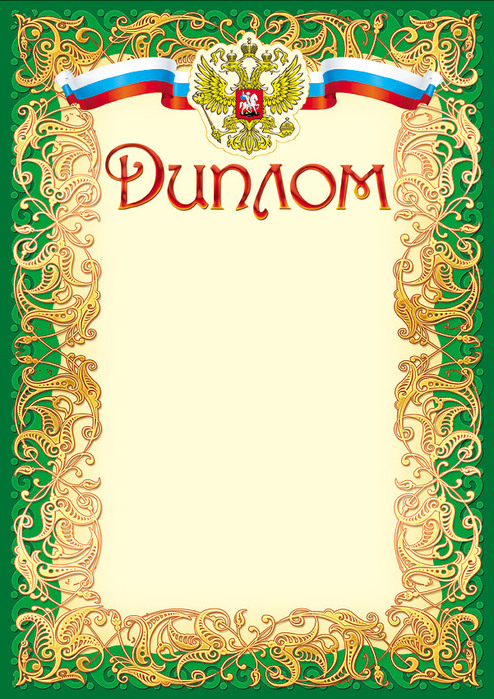 НаграждаетсяГорина Галина ВасильевнаГПОУ ТО «Тульский колледж профессиональных технологий и сервиса, занявшая II местов общероссийском заочном    конкурсе «Коллекция педагогических идей»в номинации Методические рекомендации,разработки для студентов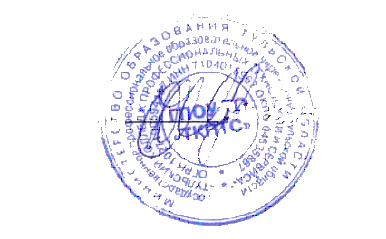                            Директор ГПОУ ТО                            «ТКПТС»                                 С.С. Курдюмов